Publicado en Madrid el 05/01/2021 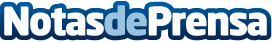 Crecen un 23% las brechas de seguridad por el auge del teletrabajo en 2020El aumento de la transferencia de datos durante el Covid-19, detrás de uno de los ciberataques más frecuentes en el último año, capaz de ocasionar "la destrucción total o parcial" de información sensible para empresas y usuarios, según los analistas de LIFeDatos de contacto:LIFe (Laboratorio de Seguridad Telemática S.L.)Tfno:   Website: https://www.laboratoriodeinformaticaforense.com Dirección: Calle Cruz Verde, 5. 36202 - Vigo(+34) 910 600 599Nota de prensa publicada en: https://www.notasdeprensa.es/crecen-un-23-las-brechas-de-seguridad-por-el Categorias: Ciberseguridad http://www.notasdeprensa.es